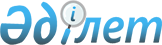 Об установлении публичного сервитута на земельные участкиПостановление акимата города Костаная Костанайской области от 19 октября 2023 года № 2107
      В соответствии со статьей 18, пунктом 4 статьи 69 Земельного кодекса Республики Казахстан, статьей 31 Закона Республики Казахстан "О местном государственном управлении и самоуправлении в Республике Казахстан", на основании землеустроительных проектов, утвержденных приказами государственного учреждения "Отдел земельных отношений акимата города Костаная" № 801, № 802, № 803, № 804, № 805, № 806, № 807, № 808, № 809, № 810 от 27 сентября 2023 года акимат города Костаная ПОСТАНОВЛЯЕТ:
      1. Установить государственному коммунальному предприятию "Костанай-Су" акимата города Костаная государственного учреждения "Отдел жилищно-коммунального хозяйства, пассажирского транспорта и автомобильных дорог акимата города Костаная" публичные сервитуты на земельные участки для прокладки водопровода, канализации и для реконструкции сетей водоснабжения и водоотведения аэропорта города Костанай, согласно приложению к настоящему постановлению.
      2. Государственному учреждению "Отдел земельных отношений акимата города Костаная" в установленном законодательством Республики Казахстан порядке обеспечить:
      1) направление настоящего постановления на официальное опубликование в эталонном контрольном банке нормативных правовых актов Республики Казахстан.
      2) размещение настоящего постановления на интернет-ресурсе акимата города Костаная после его официального опубликования.
      3. Контроль за исполнением настоящего постановления возложить на курирующего заместителя акима города Костаная.
      4. Настоящее постановление вводится в действие по истечении десяти календарных дней после дня его первого официального опубликования. Перечень земельных участков, на которые устанавливаются публичные сервитуты государственному коммунальному предприятию "Костанай-Су" акимата города Костаная государственного учреждения "Отдел жилищно-коммунального хозяйства, пассажирского транспорта и автомобильных дорог акимата города Костаная"
      1) для прокладки водопровода по улице Чернышевского от улицы Баймагамбетова до улицы Карбышева по адресу: город Костанай, по улице Чернышевского от улицы Баймагамбетова до улицы Карбышева, общей площадью 1,345 гектар;
      2) для прокладки водопровода по улице Валиханова по адресу: город Костанай, по улице Валиханова, общей площадью 0,876 гектар;
      3) для прокладки водопровода по улице Орджоникидзе от улицы Баймагамбетова до улицы Бородина по адресу: город Костанай, по улице Орджоникидзе от улицы Баймагамбетова до улицы Бородина, общей площадью 1,1 гектар;
      4) для прокладки канализации по улице Толстого от улицы 5 Апреля до улицы Набережная по адресу: город Костанай, по улице Толстого от улицы 5 Апреля до улицы Набережная, общей площадью 0,385 гектар;
      5) для прокладки наружного водопровода по улице Фролова от улицы Джамбула до улицы 8 Марта по адресу: город Костанай, по улице Фролова от улицы Джамбула до улицы 8 Марта, общей площадью 0,402 гектар;
      6) для прокладки водопровода по улице Маяковского, 108 по адресу: город Костанай, по улице Маяковского, 108 , общей площадью 0,147 гектар;
      7) для прокладки водопровода улица Зернова-Киевская до а/к-2556 по адресу: город Костанай, улица Зернова-Киевская до а/к-2556, общей площадью 1,084 гектар;
      8) для прокладки водопровода по улице Пушкина от улицы Бородина до улицы 1 Мая по адресу: город Костанай, по улице Пушкина от улицы Бородина до улицы 1 Мая, общей площадью 0,711 гектар;
      9) для прокладки водопровода по улице Джангильдина от улицы Рудненская до улицы Садовая по адресу: город Костанай, по улице Джангильдина от улицы Рудненская до улицы Садовая, общей площадью 0,0900 гектар;
      10) для реконструкции сетей водоснабжения и водоотведения аэропорта города Костанай по адресу: город Костанай, общей площадью 1,1612 гектар.
					© 2012. РГП на ПХВ «Институт законодательства и правовой информации Республики Казахстан» Министерства юстиции Республики Казахстан
				
      Аким 

М. Жундубаев
Приложениек постановлению акиматаот 19 октября 2023 года№ 2107